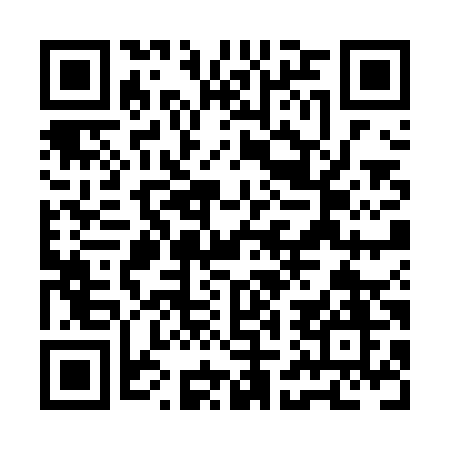 Prayer times for Domaine-des-Copains, Quebec, CanadaMon 1 Jul 2024 - Wed 31 Jul 2024High Latitude Method: Angle Based RulePrayer Calculation Method: Islamic Society of North AmericaAsar Calculation Method: HanafiPrayer times provided by https://www.salahtimes.comDateDayFajrSunriseDhuhrAsrMaghribIsha1Mon3:055:0312:526:158:4110:392Tue3:065:0412:526:158:4110:393Wed3:075:0412:526:158:4010:384Thu3:085:0512:536:158:4010:375Fri3:095:0612:536:158:4010:366Sat3:105:0612:536:158:3910:367Sun3:115:0712:536:158:3910:358Mon3:125:0812:536:158:3810:349Tue3:145:0912:536:148:3810:3310Wed3:155:1012:546:148:3710:3211Thu3:165:1012:546:148:3710:3012Fri3:185:1112:546:148:3610:2913Sat3:195:1212:546:138:3510:2814Sun3:215:1312:546:138:3510:2715Mon3:225:1412:546:138:3410:2516Tue3:245:1512:546:128:3310:2417Wed3:255:1612:546:128:3210:2218Thu3:275:1712:546:118:3110:2119Fri3:295:1812:546:118:3010:1920Sat3:305:1912:556:108:3010:1821Sun3:325:2012:556:108:2910:1622Mon3:345:2112:556:098:2810:1523Tue3:355:2212:556:098:2710:1324Wed3:375:2312:556:088:2510:1125Thu3:395:2412:556:088:2410:1026Fri3:405:2512:556:078:2310:0827Sat3:425:2712:556:068:2210:0628Sun3:445:2812:556:058:2110:0429Mon3:465:2912:556:058:2010:0230Tue3:475:3012:556:048:1810:0131Wed3:495:3112:546:038:179:59